Backford Parish CouncilCOUNCIL SUMMONSDear MemberYou are HEREBY SUMMONED to attend the Meeting of the Council to be held in MOLLINGTON, BACKFORD & DISTRICT VILLAGE HALL on Tuesday 11th March 2020 - 7.45 pm for the purpose of transacting the business set out on the agenda below.Members of the public and the press are welcome to attend for the “Part 1” section of the agenda. Any reports in “Part 2” contain confidential information and only Councillors and the Parish Clerk can be present.If you have any general enquiries about the meeting, please contact: Deborah Jones Clerk to the Parish Council (Tel: 01244 853853).AGENDAPart 1In attendanceClive MorganMike CheersAndrew HarknessAde DearyAnita DoddApologies for AbsenceDave RuscoeSimon EardleyTo receive apologies for absence.Declarations of InterestNothing to declareOpen ForumBARN discussion as CJ was at Mollington meeting.  AH commented that 2 fibres to each house and then onto a larger cable on Grove Road.  AH gave an overview of how BARN works.Part 2	24/20	Minutes of the Previous Meeting Previous Parish Clerk Issues – on going.Changes to be made as per AD reports and letter to AM to be altered.AH highlighted the telephone box and all agreed it was needed for future projects.25/20	PlanningApplications awaiting approvalHorse Chestnut (T2) - Reduce height by 2m, clear deadwood, remove ivy and crown lift by 2m. 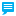 Front of 6 Church Lane Backford Chester Cheshire CH2 4BERef. No: 20/00228/TPO | Received: Tue 21 Jan 2020 | Status: Awaiting decisionAddition of Canteen, Mobile Kitchen/Cafe, Boardwalk and Tackle Shop/Reception Cheshire Oaks Fisheries Strawberry Way West Backford Chester CH1 6PNRef. No: 19/03044/FUL | Received: Thu 08 Aug 2019 | Status: Awaiting decisionNo objections to horse chestnut being tidied up.Concerns from councillors with regards to the culvert blocking and is impacted from the fisheries.  Track down to large field used to be between axes farm and the field and always comes down to the brook.  SE to be informed of concerns.Consultation Document – Public consultation on the Draft House Extensions and Domestic Outbuildings SPD Councillors are happy with proposals.26/20	Reports by RepresentativesTo receive reports from the following representatives:Village Hall 			-	Chair Mike CheersAH highlighted the recent E mail from Colin Davies.  Discussion ensued re the budget v provider costs and that still waiting for the final decision from the builder.  Still not within the budget.Even with removal of some essential elements.  Letter has been sent to enable match funding for the element of landfill which could make a significant difference.Loan has to be taken by the 29th July 2020 accommodate.SE has asked for a link from the Parish Council to the Hospice.  All felt it was a good idea for a link.  AD explained that a local resident had complained about the Village hall closing and the bereavement group being cancelled. AH and AD explained the phasing of the works to aBackford Charities 		-	Councillor Mark LittlerMemorial trust notice in the notice board so that any one who is in further education 2nd year can have book tokens.Local Issues			-	Mike CheersAD reported that one of the bridle paths from rake lane to park farm barns is to be tidied up and not work is to happen on any of the other paths.  AD has written to Chris Matheson MP as this would not help given there is no continuity of pathways in order to avoid fast running highways.Backford horse community FB page – letter to Richard Ankers bridle and footpath man for the council.  Copy in Simon Eardley.  Action DJWalked with the councillor of Backford twice!!!!Drains down rake lane being dealt with by Chris Whittaker general local issues with drains and ditches.Grids outside the village hall needs sortingDriveway being done and ruined part of the village green and Cheshire Tarmac needs a letter no section 50 parked for 3 days on the green.  Action DJCM - Thomas Farm new gate onto a public road.  ? is there any requirement for planning permission.Letter it has come to the Parish Councils attention that additional land has been claimed and now gated.  Action DJ photos to be done by Clive.27/20	FinancePWLB  - AH asked if we could drawn down if the funding has not been taken up by a certain datePayments and Receipts: To note/approve the payment of salaries/wages and expenses and invoices for goods received and services rendered and to note any receipts.  A schedule will be presented at the meeting.Bank Balance – 5th Feb current£ 5249.66 and reserve £1511.09Assumption that audit now clearedCheque Shelley signs £346 shelley signs to be contacted to ask if its been cashed.DJ to contact Pauline English re re – imbursement.Clerk wages £147.15 paid up to the 8th March 2020Been through AGAR 3 with the committee and annual governance review will be complete and meeting with internal auditor.Payment for the village hall hireInterpretive panel – refundPayment for staff28/20	CorrespondenceNil of note29/20	Updates by ClerkCHALC NewsletterPolice ReportHighways Issues – no notices of intent seen and needs to be done with the end date end of March.Website refreshNoticeboard30/20	Matters ArisingCouncillors are invited to raise matters of information not included elsewhere on theagenda and to raise items for future agendas.  Councillors are also invited to submit any correspondence received since the date of the last meeting.DATE AND TIME OF NEXT MEETINGTuesday 12th May 2020 – 7.45hrs